Antrag auf Zulassung zur Prüfung zum Meister /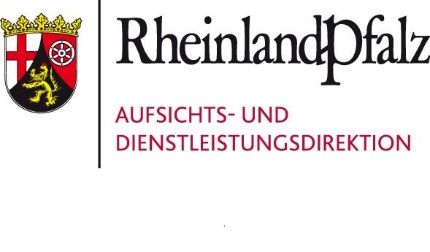 zur Meisterin für BäderbetriebeAufsichts- und DienstleistungsdirektionZuständige Stelle für BerufsbildungWilly-Brandt-Platz 354290 Trier      				per E-Mail an: Berufsbildung@add.rlp.deIch erkläre, dass ich mich weder bei einer anderen zuständigen Stelle zu einer vergleichbaren Prüfung angemeldet habe, noch vor der Entscheidung über die Zulassung anmelden werde. Ich erkläre, dass alle Angaben in diesem Antrag vollständig und richtig sind. Ich habe den datenschutzrechtlichen Hinweis zur Kenntnis genommen.  Weitere berufsqualifizierende Abschlüsse:       detaillierte Tätigkeitsbescheinigung des derzeitigen Arbeitgebers  Zeugnisse über Berufsabschlussprüfungen ggf. Nachweis über die Berufs- und arbeitspädagogische Qualifikation ggf. Bescheinigung bereits absolvierter Prüfungsleistungen (Teilprüfung)Ich beantrage die Zulassung zur Fortbildungsprüfung zum Meister / zur Meisterin für Bäderbetriebegemäß der Verordnung über die Prüfung zum anerkannten Abschluss Geprüfter Meister für Bäderbetriebe/Geprüfte Meisterin für BäderbetriebeIch beantrage die Zulassung zur Fortbildungsprüfung zum Meister / zur Meisterin für Bäderbetriebegemäß der Verordnung über die Prüfung zum anerkannten Abschluss Geprüfter Meister für Bäderbetriebe/Geprüfte Meisterin für BäderbetriebePrüfungstermin:           (Jahr)Angaben zum Prüfungsbewerber / zur PrüfungsbewerberinAngaben zum Prüfungsbewerber / zur PrüfungsbewerberinAngaben zum Prüfungsbewerber / zur PrüfungsbewerberinAngaben zum Prüfungsbewerber / zur PrüfungsbewerberinAngaben zum Prüfungsbewerber / zur PrüfungsbewerberinGeschlecht: männlich weiblich diversName, Vorname:Geburtsdatum undGeburtsort:Staatsangehörigkeit:private Anschrift: private Anschrift: Bundesland:Telefon/Mobil:Emailadresse:ArbeitgeberArbeitgeberName:Anschrift: Anschrift: Ansprechpartner*in:Telefon / Mobil:Emailadresse:Erklärung des Prüfungsbewerbers / der Prüfungsbewerberin:  Ort, DatumUnterschrift Prüfungsbewerber/inAngaben zur Ausbildung und BerufspraxisAngaben zur Ausbildung und BerufspraxisAngaben zur Ausbildung und Berufspraxiserster Ausbildungsberufweiterer Ausbildungsberufweiterer Ausbildungsberufweiterer Ausbildungsberuf mit Abschluss mit Abschluss mit Abschluss mit Abschluss ohne Abschluss ohne Abschluss ohne Abschluss ohne AbschlussAngaben zur BerufspraxisAngaben zur BerufspraxisAngaben zur BerufspraxisAngaben zur BerufspraxisBeschäftigt alsbeivon                          bisMonateMonateBeschäftigt alsbeivon                          bisMonateMonateBeschäftigt alsbeivon                          bisMonateMonateBeschäftigt alsbeivon                          bisMonateMonateWo und in welchem Zeitraum beabsichtigen Sie den Besuch eines Vorbereitungslehrganges für die Meisterprüfung?Wo und in welchem Zeitraum beabsichtigen Sie den Besuch eines Vorbereitungslehrganges für die Meisterprüfung?Wo und in welchem Zeitraum beabsichtigen Sie den Besuch eines Vorbereitungslehrganges für die Meisterprüfung?SchuleOrtvon                          bisErklärungen An einer Prüfung zum Geprüften Meister/zur Geprüften Meisterin für Bäderbetriebe habe ich bisher nicht teilgenommen.An der Prüfung zum Geprüften Meister/zur Geprüften Meisterin für Bäderbetriebe habe ich einmal  zweimal bei der zuständigen Stelle in       teilgenommen.Ich beantrage gem. § 8 der Verordnung die Freistellung von folgenden Prüfungsfächern/-teilen: Allgemeiner Teil Grundlagen für kostenbewusstes Handeln Grundlagen für rechtsbewusstes Handeln Grundlagen für Zusammenarbeit im Betrieb Fachtheoretischer Teil Mathematische und naturwissenschaftliche Grundlagen Bädertechnik Badebetrieb Schwimm- und Rettungslehre Gesundheitslehre Fachpraktischer Teil Rettungsschwimmen und Schwimmsport Betriebstechnische SituationsaufgabeDie Berufs- und arbeitspädagogische Qualifikation wurde noch nicht abgelegt abgelegt am         in          vor          (Kammer, Prüfungsausschuss)Dem Antrag sind folgende Unterlagen beizufügen:Hinweise auf körperliche, geistige oder seelische Behinderungen des Prüfungsbewerbers / der Prüfungsbewerberin, die für den Prüfungsausschuss von Bedeutung sind:      Datenschutzrechtlicher Hinweis Die von Ihnen angegebenen personenbezogenen Daten werden zu Zwecken der Abwicklung und Durchführung der Prüfung verarbeitet und an den zuständigen Prüfungsausschuss weitergeleitet.Die ausführlichen datenschutzrechtlichen Informationspflichten nach Art. 13 Datenschutzgrundverordnung (DS-GVO) finden Sie unter dem Link: https://add.rlp.de/ueber-uns/datenschutz